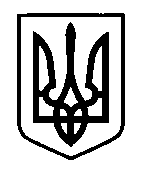 УКРАЇНАПрилуцька міська радаЧернігівська областьУправління освіти  Про звільнення учнів від навчальних занять Відповідно до подання начальника відділу культури і туризму міської ради від 20.12.2016 року №302 у зв’язку з участю учнів ЗНЗ у Новорічній казці,  НАКАЗУЮ:Звільнити від навчальних занять 3  22 по 30  грудня   2016 року наступних учні ЗНЗ:Гімназія №1 Теницька Анастасія учениця 8-А класуГазарян Сергій учень 9-А класуВолошин Олександр учень 9-А класу Горобець  Олена учениця 9 класуБорисенко Дарина учениця 7-Б класуБорисенко Мирослава учениця 5-Б класуМінченко Сергій учень 9-А класуГоворун Анна учениця 11-А класу            ЗОШ №2Пироженко Владислав учень 10 класуКирпа Михайло учень 8-Б класу	ЗОШ №3Кучеренко Аліна учениця 9 класу	Гімназія №5Петренко Олександр учень 7-А класуКияшко Катерина учениця 9-Б класуВегера Анастасія учениця 11-Б класуКензерська Єлізавета учениця 8-А класуПономаренко Віталіна учениця 10-А класуКононенко Анастасія  учениця 8-А класу  Бойко Марина учениця 6-А класуМохнач Анастасія учениця 9-Б класу	ЗОШ №6 Корнєєва Яна учениця 7-В класуЗінченко Марина учениця 5-Б класуЗарєчнова Анна учениця 7-Б класуТимошина Фаїна учениця 7-Б класуШестопал Анастасія учениця 10-А класуБудюк Діана учениця 10-А класуШохіна Юлія  учениця 9-В класуМавренко Анна  учениця 9-Б классуКолівушко Діана учениця 4-В классуКопитін Дмитро учень 4-А классуСушко Олександр учень 9-Б класуЧухлєб Анна учениця 10-А класу         ЗОШ №7Світловський Філіп учень 9-А класу	ЗОШ №9Лучинський Владислав учень 7-А класу		ЗОШ №13Ілляшенко Анастасія учениця 7 класуПрокоф`єв Юрій учень 8-А класу	         ЗОШ №14Колганов Олег учень 8 класуКоверко Катерина учениця 10-Б класуАнікіна Марія учениця 5-А класуТризуб Тетяна учениця 9-Б класуМ`якушко Аліна учениця 4-Б класу Каліш Назар учень 11 класу2. Директорам ЗНЗ видати відповідні накази по закладах. 3. Контроль за виконанням наказу покласти на головного спеціаліста управління освіти Колошко О.П.Начальник  управління освіти				                         С.М. ВОВК21 грудня     2016 р.НАКАЗм. Прилуки                                №430